MARSZAŁEK WOJEWÓDZTWA PODKARPACKIEGO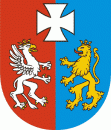 OS-I.7222.57.2.2017.MH						Rzeszów, 2017-12-15DECYZJADziałając na podstawie:art. 155 ustawy z dnia 14 czerwca 1960 r. Kodeks postępowania administracyjnego  (Dz. U z 2017 r. poz. 1257),art. 378 ust. 2a pkt 1 ustawy z dnia 27 kwietnia 2001 r. Prawo ochrony środowiska (Dz. U. z 2017 r. poz. 519 ze zm.) w związku z § 2 ust.1 pkt 13a rozporządzenia Rady Ministrów z dnia 9 listopada 2010 r. w sprawie przedsięwzięć mogących znacząco oddziaływać na środowisko (Dz. U. z 2016 r. poz. 71),po rozpatrzeniu wniosku HSW-Kuźnia Stalowa Wola Sp. z o.o., ul. Kwiatkowskiego 1, 37-450 Stalowa Wola (REGON 831378614, NIP 8652389620), z dnia 9 listopada 2017 r., w sprawie zmiany decyzji Wojewody Podkarpackiego z dnia 16 lipca 2007 r., znak: ŚR.IV-6618-55/1/06, zmienionej decyzjami Marszałka Województwa Podkarpackiego z dnia 6 października 2008 r., znak: RŚ.VI.7660/29-9/08, z dnia 16 maja 2011 r., znak: RŚ-VI.7222.30.3.2011.MH, z dnia 20 września 2012 r., znak: OS-I.7222.55.4.2012.MH i z dnia 14 października 2014 r., znak: OS.I.7222.66.1.2014.MH, udzielającej pozwolenia zintegrowanego na prowadzenie instalacji swobodnego kucia odkuwek przy wykorzystaniu młotów o łącznej energii 178,5 kJ i łącznej mocy cieplnej do 69,5 MW,orzekamI.	Zmieniam za zgodą stron decyzję Wojewody Podkarpackiego z dnia 16 lipca 2007 r. znak: ŚR.IV-6618-55/1/06, zmienioną decyzjami Marszałka Województwa Podkarpackiego z dnia 6 października 2008 r., znak: RŚ.VI.7660/29-9/08, z dnia 16 maja 2011 r., znak: RŚ-VI.7222.30.3.2011.MH, z dnia 20 września 2012 r., znak: OS-I.7222.55.4.2012.MH i z dnia 14 października 2014 r., znak: OS.I.7222.66.1.2014.MH, udzielającą HSW-Kuźnia Stalowa Wola Sp. z o.o., ul. Kwiatkowskiego 1, 37-450 Stalowa Wola (REGON 831378614) pozwolenia zintegrowanego na prowadzenie instalacji swobodnego kucia odkuwek przy wykorzystaniu młotów o łącznej energii 178,5 kJ i łącznej mocy cieplnej do 69,5 MW w następujący sposób:I.1. Zapis po słowie orzekam otrzymuje brzmienie:„udzielam HSW-Kuźnia Stalowa Wola Sp. z o.o., ul. Kwiatkowskiego 1, 37-450 Stalowa Wola (REGON 831378614, NIP 8652389620), pozwolenia zintegrowanego na prowadzenie instalacji swobodnego kucia odkuwek przy wykorzystaniu młotów o łącznej energii 178,5 kJ i łącznej mocy cieplnej do 69,5 MW”.I.2. Punkt I.2.1. otrzymuje brzmienie:„I.2.1. Wydział przeróbki plastycznej (KMK) o wydajności 15 000 Mg/rok obejmujący następujące podstawowe urządzenia: - piec grzewczy nr 55 komorowy z wysuwanym trzonem o mocy cieplnej 3,71 MWt wyposażony w rekuperator powietrza i chłodzoną wodą pokrywę, opalany gazem ziemnym. Substancje zanieczyszczające wprowadzane będą do powietrza poprzez emitor (wspólny z piecem nr 56). - piec grzewczy nr 56 komorowy z wysuwanym trzonem o mocy cieplnej 3,71 MWt wyposażony w rekuperator powietrza i chłodzoną wodą pokrywę, opalany gazem ziemnym. Substancje zanieczyszczające wprowadzane będą do powietrza poprzez emitor (wspólny z piecem nr 55). - piec grzewczy nr 81 komorowy z wysuwanym trzonem o mocy cieplnej 3,31 MWt wyposażony w rekuperator powietrza, opalany gazem ziemnym. Substancje zanieczyszczające wprowadzane będą do powietrza poprzez emitor.- piec grzewczy nr 84 komorowy z wysuwanym trzonem o mocy cieplnej 2,65 MWt wyposażony w rekuperator powietrza i chłodzoną wodą pokrywę, opalany gazem ziemnym. Substancje zanieczyszczające wprowadzane będą do powietrza poprzez emitor. - piec grzewczy nr 180 komorowy z wysuwanym trzonem o mocy cieplnej 2,33 MWt wyposażony w rekuperator powietrza i chłodzoną wodą pokrywę, opalany gazem ziemnym. Substancje zanieczyszczające wprowadzane będą do powietrza poprzez emitor. - piec grzewczy nr 172 komorowy z wysuwanym trzonem o mocy cieplnej 2,33 MWt wyposażony w rekuperator powietrza i chłodzoną wodą pokrywę, opalany gazem ziemnym. Substancje zanieczyszczające wprowadzane będą do powietrza poprzez emitor. - piec grzewczy nr 171 komorowy z wysuwanym trzonem o mocy cieplnej 2,33 MWt wyposażony w rekuperator powietrza i chłodzoną wodą pokrywę, opalany gazem ziemnym. Substancje zanieczyszczające wprowadzane będą do powietrza poprzez emitor. - piec grzewczy nr 9 komorowy o mocy cieplnej 1,11 MWt wyposażony w termoparę i rejestrator temperatury, opalany gazem ziemnym. Substancje zanieczyszczające wprowadzane będą do powietrza poprzez emitor. - piec grzewczy nr 10 komorowy o mocy cieplnej 1,07 MWt wyposażony w rekuperator powietrza, opalany gazem ziemnym. Substancje zanieczyszczające wprowadzane będą do powietrza poprzez emitor. - piec grzewczy nr 165 komorowy o mocy cieplnej 1,17 MWt wyposażony w rekuperator powietrza, termoparę i rejestrator temperatury, opalany gazem ziemnym. Substancje zanieczyszczające wprowadzane będą do powietrza poprzez emitor. - prasa hydrauliczna o maksymalnej o sile prasowania 1 000 Mg. - prasa hydrauliczna o maksymalnej o sile prasowania 2 500 Mg. - zespół urządzeń wody wysokiego ciśnienia, pracujących w układzie zamkniętym. Woda do sprężania pobierana będzie ze zbiornika wody sanitarnej poprzez pompy w układ składający się z rurociągów oraz zbiorników wypełnionych do połowy wodą, a od połowy sprężonym powietrzem o ciśnieniu 200 bar. Woda wysokiego ciśnienia pobierana będzie przez układ sterowania prasą i po wykonaniu pracy wraca do zbiornika. - 4 młoty kuźnicze sprężarkowe o energii: 68,0 kJ, 51,0 kJ, 34,0 kJ, 25,5 kJ zaopatrzone w napęd pneumatyczny zasilany sprężonym powietrzem. - 2 manipulatory o udźwigu 1 Mg wyposażone w napęd elektrohydrauliczny, o mocy 12 kW. - manipulator o udźwigu 2 ,5 Mg wyposażony w napęd elektrohydrauliczny o mocy 22 kW. - manipulator o udźwigu 5 Mg wyposażony w napęd elektrohydrauliczny o mocy 44 kW. - manipulator o udźwigu 15 Mg wyposażony w napęd elektrohydrauliczny o mocy 100 kW. - piec żarzelniczy nr 92 komorowy z wysuwanym trzonem o mocy cieplnej 2,54 MWt, opalany gazem ziemnym, wyposażony w rekuperator powietrza. Substancje zanieczyszczające wprowadzane będą do atmosfery poprzez emitor (wspólny z piecami nr 88, 89, 93 i 175). - piec żarzelniczy nr 91 komorowy z wysuwanym trzonem o mocy cieplnej 2,54 MWt, opalany gazem ziemnym, wyposażony w rekuperator powietrza. Substancje zanieczyszczające wprowadzane będą do atmosfery poprzez emitor.- piec żarzelniczy nr 90 komorowy z wysuwanym trzonem o mocy cieplnej 2,54 MWt, opalany gazem ziemnym, wyposażony w rekuperator powietrza. Substancje zanieczyszczające wprowadzane będą do atmosfery poprzez emitor.- piec żarzelniczy nr 86 komorowy z wysuwanym trzonem o mocy cieplnej 2,50 MWt, opalany gazem ziemnym, wyposażony w rekuperator powietrza. Substancje zanieczyszczające wprowadzane będą do atmosfery poprzez emitor. - piec żarzelniczy nr 89 komorowy z wysuwanym trzonem o mocy cieplnej 2,05 MWt, opalany gazem ziemnym, wyposażony w rekuperator powietrza. Substancje zanieczyszczające wprowadzane będą do atmosfery poprzez emitor (wspólny z piecami nr 88, 92, 93 i 175). - piec żarzelniczy nr 88 komorowy z wysuwanym trzonem o mocy cieplnej 2,05 MWt, opalany gazem ziemnym, wyposażony w rekuperator powietrza. Substancje zanieczyszczające wprowadzane będą do atmosfery poprzez emitor (wspólny z piecami nr 89, 92, 93 i 175).- piec żarzelniczy nr 93 komorowy z wysuwanym trzonem o mocy cieplnej 2,54 MWt, opalany gazem ziemnym, wyposażony w rekuperator powietrza. Substancje zanieczyszczające wprowadzane będą do atmosfery poprzez emitor (wspólny z piecami nr 88, 89, 92 i 175).- piec żarzelniczy nr 175 komorowy z wysuwanym trzonem o mocy cieplnej 1,11 MWt, opalany gazem ziemnym, wyposażony w rekuperator powietrza. Substancje zanieczyszczające wprowadzane będą do atmosfery poprzez emitor (wspólny z piecami nr 88, 89, 92 i 93). - piec żarzelniczy nr 176 komorowy z wysuwanym trzonem o mocy cieplnej 1,11 MWt, opalany gazem ziemnym, wyposażony w rekuperator powietrza. Substancje zanieczyszczające wprowadzane będą do atmosfery poprzez emitor. - piec żarzelniczy nr 174 komorowy z wysuwanym trzonem o mocy cieplnej 1,11 MWt, opalany gazem ziemnym, wyposażony w rekuperator powietrza. Substancje zanieczyszczające wprowadzane będą do atmosfery poprzez emitor. - stanowiska do usuwania wad powierzchniowych wyposażone w narzędzia pneumatyczne takie jak szlifierki ręczne i młotki do dłutowania. Substancje zanieczyszczające wprowadzane będą do atmosfery poprzez instalacje wentylacyjną ogólną hali. - urządzenia do transportu wewnętrznego (suwnice 3 szt. o udźwigu 20 Mg każda, 2 szt. o udźwigu 15 Mg każda, 3 szt. o udźwigu 10 Mg każda, 1 szt. o udźwigu 5 Mg). Woda obiegowa (zimna) wykorzystywana do chłodzenia pieców oraz pomp w zespole urządzeń wysokiego ciśnienia dostarczana będzie z HSW-Huta Stali Jakościowych S.A. Po wykorzystaniu woda przekazywana będzie dostawcy celem schłodzenia.”I.3. Punkt II. otrzymuje brzmienie:II. Maksymalną dopuszczalną emisję w warunkach normalnego funkcjonowania instalacji.II.1. Emisję gazów i pyłów wprowadzanych do powietrza z instalacji.II.1.1. Dopuszczalną ilość substancji zanieczyszczających wprowadzanych do powietrza.TABELA 1II.1.2. Maksymalną dopuszczalną emisję roczną z instalacji.TABELA 2I.4. Punkt II.3. otrzymuje brzmienie:II.3. Dopuszczalne rodzaje i ilości oraz podstawowy skład chemiczny i właściwości wytwarzanych odpadów.II.3.1. Odpady niebezpieczne.TABELA 7II.3.2. Odpady inne niż niebezpieczne.TABELA 8I.5. Punkt IV.1. otrzymuje brzmienie:IV.1. Warunki wprowadzania gazów i pyłów do powietrza oraz środki techniczne mające na celu ograniczenie emisji do powietrza.IV.1.1. Miejsca i sposób wprowadzania gazów i pyłów do powietrza.TABELA 9* – parametr uwzględniony przy obliczeniach rozprzestrzeniania się zanieczyszczeń (dane informacyjne)IV.1.2. Charakterystykę techniczną stosowanych urządzeń ochrony powietrza.TABELA 10I.6. Punkt IV.3.2. otrzymuje brzmienie:IV.3.2. Sposób dalszego gospodarowania odpadami.IV.3.2.1. Odpady niebezpieczne.TABELA 14IV.3.2.2. Odpady inne niż niebezpieczne.TABELA 15I.7. Punkt IV.3.3. otrzymuje brzmienie:„IV.3.3. Warunki gospodarowania odpadami i sposoby zapobiegania powstawaniu oraz ograniczania ilości odpadów i ich negatywnego wpływu na środowisko.IV.3.3.1. Stosowanie kontroli procesu kucia, pozwalającej na minimalizowanie wytwarzania odpadów w postaci złomu i zgorzeliny przy produkcji wyrobów kutych.IV.3.3.2. Zmniejszenie wytwarzania zgorzeliny w wyniku planowo przeprowadzanych modernizacji pieców – stosowanie nowoczesnej aparatury kontrolno-pomiarowej.IV.3.3.3. Minimalizowanie naddatków technologicznych w procesie kucia odkuwek podlegających obróbce mechanicznej oraz stosowanie narzędzi skrawających o wysokiej dokładności.IV.3.3.4. Zmniejszenie ilości odpadów w postaci złomu poprzez zamawianie wsadu o wymaganej jakości.IV.3.3.5. Zwiększenie uzysku przy wykorzystaniu wlewków do kucia.IV.3.3.6. Usprawnianie segregacji odpadów w sposób maksymalizujący ich wykorzystanie wtórne.IV.3.3.7. Zmniejszenie zużycia chłodziwa do maszyn obróbki skrawaniem poprzez zastosowanie chłodziw o dłuższej żywotności.IV.3.3.8. Zmniejszenie zużycia źródeł światła zawierających rtęć poprzez zastosowanie lamp niezawierających rtęci, np. lamp sodowych.IV.3.3.9. Ograniczenie zużycia cegły szamotowej poprzez wykorzystywanie jej podczas remontów pieców.IV.3.3.10. Przedłużenie żywotności narzędzi poprzez zastosowanie wkładek roboczych do kowadeł.IV.3.3.11. Zapobieganie stratom materiałów, surowców, produktów i półproduktów poprzez oszczędne i efektywne gospodarowanie na każdym etapie procesu.IV.3.3.12. Właściwe zarządzanie gospodarką odpadową zgodnie z Instrukcją, prowadzenie segregacji odpadów, odzysk maksymalnej ilości wytworzonych odpadów.IV.3.3.13. Wytwarzane odpady kierowane będą do wyznaczonych miejsc magazynowania, a następnie przekazywane będą firmom specjalistycznym, prowadzącym działalność w zakresie gospodarowania odpadami.IV.3.3.14. Odpady magazynowane będą w miejscach zabezpieczonych przed dostępem osób nieupoważnionych, w sposób uniemożliwiający ich negatywne oddziaływanie na środowisko; powierzchnie magazynowe będą uszczelnione, zadaszone  oraz wyposażone w urządzenia i materiały gaśnicze oraz sorbenty do likwidacji ewentualnych rozlewów odpadów w postaci ciekłej; miejsca magazynowania odpadów będą oznaczone.IV.3.3.15. Odpady magazynowane będą przez okres wynikający z procesów technologicznych lub organizacyjnych i nie przekraczający terminów uzasadniających zastosowanie tych procesów; nie będą przekraczane pojemności magazynów odpadów.IV.3.3.16. Powierzchnie komunikacyjne przy obiektach i placach do magazynowania odpadów i drogi wewnętrzne będą utwardzone, utrzymywane w porządku oraz zabezpieczone na wypadek niekontrolowanej emisji substancji niebezpiecznych.IV.3.3.17. Pracownicy Zakładu poddawani będą systematycznym szkoleniom z zakresu problematyki gospodarki odpadami i aktualnie obowiązujących przepisów.”I.8. W punkcie V. TABELA 17 otrzymuje brzmienie:TABELA 17I.5. W punkcie VI.2.3. TABELA 18 otrzymuje brzmienie:TABELA 18II. Pozostałe warunki decyzji pozostają bez zmian.UzasadnieniePismem z dnia 9 listopada 2017 r. HSW – Kuźnia Stalowa Wola Sp. z o.o., ul. Kwiatkowskiego 1, 37-450 Stalowa Wola  zwróciła się z wnioskiem o zmianę decyzji Wojewody Podkarpackiego z dnia 16 lipca 2007 r., znak: ŚR.IV-6618-55/1/06 zmienionej decyzjami Marszałka Województwa Podkarpackiego z dnia 6 października 2008 r., znak: RŚ.VI.7660/29-9/08, z dnia 16 maja 2011 r., znak: RŚ-VI.7222.30.3.2011.MH, z dnia 20 września 2012 r., znak: OS-I.7222.55.4.2012.MH i z dnia 14 października 2014 r., znak: OS.I.7222.66.1.2014.MH, którą udzielono pozwolenia zintegrowanego na prowadzenie instalacji swobodnego kucia odkuwek przy wykorzystaniu młotów o łącznej energii178,5 KJ i łącznej mocy cieplnej 69,5 MW.Informacja o przedmiotowym wniosku została umieszczona w publicznie dostępnym wykazie danych o dokumentach zawierających informacje o środowisku i jego ochronie pod numerem 1041/2017. Na terenie Spółki eksploatowana jest instalacja kuźni z młotami o energii większej niż 50 kJ na młot i łącznej mocy cieplnej większej niż 20 MW, która na podstawie § 2 ust. 1 pkt 13a rozporządzenia Rady Ministrów w sprawie przedsięwzięć mogących znacząco oddziaływać na środowisko (Dz. U. z 2016 poz. 71) zaliczana jest do przedsięwzięć mogących zawsze znacząco oddziaływać na środowisko. Tym samym zgodnie z art. 183 w związku z art. 378 ust. 2a pkt 1 ustawy Prawo ochrony środowiska organem właściwym do zmiany decyzji jest marszałek województwa.Po analizie formalnej złożonych dokumentów, pismem z dnia 21 listopada 2012 r., znak: OS-I.7222.57.2.2017.MH zawiadomiono o wszczęciu postępowania administracyjnego w sprawie zmiany pozwolenia zintegrowanego dla w/w instalacji.Wniosek złożony został w odpowiedzi na pismo Marszałka Województwa Podkarpackiego z dnia 17 lipca 2017 r., znak: OS-I.7222.57.1.2017.MH, wystosowane po analizie pozwolenia zintegrowanego, przeprowadzonej w oparciu o art. 216 ust. 1 pkt 1) ustawy z dnia 27 kwietnia 2001 r. Prawo ochrony środowiska (Dz. U. z 2017 poz. 519 ze zm.). W toku analizy wykazano konieczność zmiany pozwolenia zintegrowanego w zakresie:zaktualizowania ilości wytwarzanych odpadów zgodnie ze stanem faktycznym,zaktualizowania określonej w tabeli 17 ilości zużywanego na potrzeby instalacji oleju napędowego.	W związku z powyższym Spółka zawnioskowała o zwiększenie dopuszczalnej ilości wytwarzanego odpadów o kodach: 16 02 13* – zużyte urządzenia zawierające niebezpieczne elementy inne niż wymienione w 16 02 09 do 16 02 12,12 01 01 – odpady z toczenia i piłowania żelaza oraz jego stopów15 02 03 – sorbenty, materiały filtracyjne, tkaniny do wycierania (np. szmaty, ścierki) i ubrania ochronne inne niż wymienione w 15 02 02.Ilość dopuszczalnych do wytworzenia odpadów niebezpiecznych ulegnie zwiększeniu o 0,11 Mg/rok, co stanowi 0,3% wszystkich odpadów niebezpiecznych wytwarzanych na terenie Zakładu, natomiast odpadów innych niż niebezpieczne wzrośnie o 1101,1 Mg/rok, co stanowi 9,6% dopuszczonych do wytworzenia odpadów innych niż niebezpieczne.Przedmiotowy wniosek obejmuje również zmiany modernizujące i porządkujące w instalacji, tj. przeniesienie pieca grzewczego nr 92 (podłączonego wcześniej do emitora E-10) i nr 175 (wcześniej stanowił emitor E-13) do emitora E-12. Zmiany te nie spowodują wzrostu emisji gazów i pyłów do powietrza.Pozwolenie uzupełniono również o informacje określone w art. 184 ust. 2a i 2b ustawy Prawo ochrony środowiska, w szczególności w zakresie ujęcia w pozwoleniu podstawowego składu chemicznego i właściwości odpadów przewidzianych do wytworzenia, sposobów zapobiegania powstawaniu odpadów lub ograniczania ilości odpadów i ich negatywnego oddziaływania na środowisko oraz opisu dalszego sposobu gospodarowania odpadami, zgodnie z załącznikami nr 1 i 2 do ustawy o odpadach.Ponadto w związku z rozszerzeniem w rozporządzeniu Ministra Środowiska z dnia 26 stycznia 2010 r. w sprawie wartości odniesienia dla niektórych substancji w powietrzu (Dz. U. Nr 16 poz. 87) listy substancji, dla których określono poziomy dopuszczalne w powietrzu o pył zawieszony PM 2,5 w decyzji określono dopuszczalną emisję tej substancji z emitorów technologicznych oraz jej emisję roczną z instalacji.Jak wykazała analiza przedłożonej dokumentacji, wnioskowane przez Spółkę zmiany przedmiotowego pozwolenia nie stanowią istotnej zmiany instalacji w rozumieniu art. 3 pkt 7 ustawy Prawo ochrony środowiska. W związku z powyższym dokonano zmiany decyzji w trybie art. 155 Kpa.Zgodnie z art. 10 § 1 Kpa organ zapewnił stronie czynny udział w każdym stadium postępowania a przed wydaniem decyzji umożliwił wypowiedzenie się co do zebranych materiałów.Analizując wskazane powyżej okoliczności w szczególności w zakresie zmian w emisji do środowiska oraz spełnienia wymagań wynikających z najlepszych dostępnych technik ustalono, że nie powodują one istotnych zmian w sposobie funkcjonowania instalacji i nie spowodują zwiększenia negatywnego oddziaływania na środowisko, oraz nie zmieniają ustaleń dotyczących spełnienia wymogów określonych w dokumentach referencyjnych. Zachowane są również standardy jakości środowiska.Biorąc pod uwagę powyższe oraz to, że za zmianą przedmiotowej decyzji przemawia słuszny interes strony, a przepisy szczególne nie sprzeciwiają się zmianie orzeczono jak w osnowie.PouczenieOd niniejszej decyzji służy odwołanie do Ministra Środowiska za pośrednictwem Marszałka Województwa Podkarpackiego w terminie 14 dni od dnia doręczenia decyzji.W trakcie biegu terminu do wniesienia odwołania stronie przysługuje prawo do zrzeczenia się odwołania, które należy wnieść do Marszałka Województwa Podkarpackiego. Z dniem doręczenia Marszałkowi Województwa Podkarpackiego oświadczenia o zrzeczeniu się prawa do wniesienia odwołania niniejsza decyzja staje się ostateczna i prawomocna.Opłata skarbowa w wys. 253 złuiszczona w dniu 20 października 2017 r.na rachunek bankowy Urzędu Miasta RzeszowaNr 17 1020 4391 2018 0062 0000 0423Otrzymują:HSW-Kuźnia Stalowa Wola Sp. z o.o.ul. Kwiatkowskiego 1, 37-450 Stalowa Wolaa/aDo wiadomości:Podkarpacki Wojewódzki Inspektor Ochrony Środowiska, 	ul. Langiewicza 26, 35-101 RzeszówŹródło emisjiEmitorDopuszczalna wielkość emisjiDopuszczalna wielkość emisjiŹródło emisjiEmitorRodzaj substancji zanieczyszczającychkg/hWydział Przeróbki Plastycznej (KMK)Wydział Przeróbki Plastycznej (KMK)Wydział Przeróbki Plastycznej (KMK)Wydział Przeróbki Plastycznej (KMK)Piec grzewczy nr 171 – komorowy z wysuwanym trzonem, jednostrefowy, opalany gazem,o powierzchni trzonu 8,8 m3 i mocy cieplnej2,33 MWt.E-1dwutlenek azotudwutlenek siarkitlenek węglapył ogółempył PM10pył PM2,50,4840,0880,7700,1100,1100,110Piec grzewczy nr 172 – komorowy z wysuwanym trzonem, jednostrefowy, opalany gazem,o powierzchni trzonu 8,8 m3 i mocy cieplnej2,33 MWt.E-2dwutlenek azotudwutlenek siarkitlenek węglapył ogółempył PM10pył PM2,50,4840,0880,7700,1100,1100,110Piec grzewczy nr 180 – komorowy z wysuwanym trzonem, jednostrefowy, opalany gazem,o powierzchni trzonu 8,8 m3 i mocy cieplnej2,33 MWt.E-3dwutlenek azotudwutlenek siarkitlenek węglapył ogółempył PM10pył PM2,50,4840,0880,7700,1100,1100,110Piec grzewczy nr 84 – komorowy z wysuwanym trzonem, jednostrefowy, opalany gazem,o powierzchni trzonu 10,75 m3 i mocy cieplnej2,65 MWt.E-4dwutlenek azotudwutlenek siarkitlenek węglapył ogółempył PM10pył PM2,50,5500,1060,8750,1250,1250,125Piec grzewczy nr 81 – komorowy z wysuwanym trzonem, jednostrefowy, opalany gazem,o powierzchni trzonu 15 m3 i mocy cieplnej3,31 MWt.E-6dwutlenek azotudwutlenek siarkitlenek węglapył ogółempył PM10pył PM2,50,6820,1241,0850,1550,1550,155Piec grzewczy nr 55 – komorowy z wysuwanym trzonem, jednostrefowy, opalany gazem,o powierzchni trzonu 16 m3 i mocy cieplnej3,71 MWt.E-7dwutlenek azotudwutlenek siarkitlenek węglapył ogółempył PM10pył PM2,50,4800,1520,8000,1160,1160,116Piec grzewczy nr 56 – komorowy z wysuwanym trzonem, jednostrefowy, opalany gazem,o powierzchni trzonu 16 m3 i mocy cieplnej3,71 MWt.E-7dwutlenek azotudwutlenek siarkitlenek węglapył ogółempył PM10pył PM2,50,4800,1520,8000,1160,1160,116Razem: piec nr 55 i nr 56E-7dwutlenek azotudwutlenek siarkitlenek węglapył ogółempył PM10pył PM2,50,9600,3041,6000,2320,2320,232Piec grzewczy nr 86 – komorowy z wysuwanym trzonem, jednostrefowy, opalany gazem,o powierzchni trzonu 11,5 m3 i mocy cieplnej2,50 MWt.E-8dwutlenek azotudwutlenek siarkitlenek węglapył ogółempył PM10pył PM2,50,3600,1140,6000,0870,0870,087Piec żarzelniczy nr 90 o mocy cieplnej 2,54 MWtE-9dwutlenek azotudwutlenek siarkitlenek węglapył ogółempył PM10pył PM2,50,5280,0960,8400,1200,1200,120Piec żarzelniczy nr 91 o mocy cieplnej 2,54 MWtE-10dwutlenek azotudwutlenek siarkitlenek węglapył ogółempył PM10pył PM2,50,5280,0960,8400,1200,1200,120Piec żarzelniczy nr 88 – komorowy z wysuwanym trzonem, jednostrefowy, opalany gazem,o powierzchni trzonu 14 m2 i mocy cieplnej2,05 MWtE-12dwutlenek azotudwutlenek siarkitlenek węglapył ogółempył PM10pył PM2,50,4480,0780,6820,0970,0970,097Piec żarzelniczy nr 89 – komorowy z wysuwanym trzonem, jednostrefowy, opalany gazem,o powierzchni trzonu 14 m2 i mocy cieplnej2,05 MWtE-12dwutlenek azotudwutlenek siarkitlenek węglapył ogółempył PM10pył PM2,50,4290,0780,6280,0970,0970,097Piec żarzelniczy nr 92 – komorowy z wysuwanym trzonem, jednostrefowy, opalany gazem,o powierzchni trzonu 15 m2 i mocy cieplnej2,54 MWtE-12dwutlenek azotudwutlenek siarkitlenek węglapył ogółempył PM10pył PM2,50,5280,0960,8400,1200,1200,120Piec żarzelniczy nr 93 – komorowy z wysuwanym trzonem, jednostrefowy, opalany gazem,o powierzchni trzonu 15 m2 i mocy cieplnej2,54 MWtE-12dwutlenek azotudwutlenek siarkitlenek węglapył ogółempył PM10pył PM2,50,5280,0960,8400,1200,1200,120Piec żarzelniczy nr 175 – komorowy z wysuwanym trzonem, jednostrefowy, opalany gazemo powierzchni trzonu 13,3 m2 i mocy cieplnej1,11 MWtE-12dwutlenek azotudwutlenek siarkitlenek węglapył ogółempył PM10pył PM2,50,2310,0420,3670,0520,0520,052Razem: piec nr 88, nr 89, nr 92, nr 93 i nr 175E-12dwutlenek azotudwutlenek siarkitlenek węglapył ogółempył PM10pył PM2,52,1640,3903,3570,4860,4860,486Piec żarzelniczy nr 176 – komorowy z wysuwanym trzonem, jednostrefowy, opalany gazemo powierzchni trzonu 13,3 m2 i mocy cieplnej1,11 MWtE-14dwutlenek azotudwutlenek siarkitlenek węglapył ogółempył PM10pył PM2,50,2310,0420,3670,0520,0520,052Piec żarzelniczy nr 174 – komorowy z wysuwanym trzonem, jednostrefowy, opalany gazemo powierzchni trzonu 13,3 m2 i mocy cieplnej1,11 MWt.E-15dwutlenek azotudwutlenek siarkitlenek węglapył ogółempył PM10pył PM2,50,2310,0420,3670,0520,0520,052Piec grzewczy nr 9 – komorowy z trzonem stałym, jednostrefowy, opalany gazem, o powierzchni trzonu 6 m2 i mocy cieplnej 1,11 MWt.E-17dwutlenek azotudwutlenek siarkitlenek węglapył ogółempył PM10pył PM2,50,2420,0440,3850,0550,0550,055Piec grzewczy nr 10 – dwukomorowyz trzonem stałym, jednostrefowy, opalany gazemo powierzchni trzonu 4,8 m2 i mocy cieplnej1,07 MWt.E-18dwutlenek azotudwutlenek siarkitlenek węglapył ogółempył PM10pył PM2,50,1320,0600,2200,0320,0320,032Piec grzewczy nr 165 – dwukomorowy z trzonem stałym, jednostrefowy, opalany gazemo powierzchni trzonu 5,7 m2 i mocy cieplnej1,17 MWt.E-19dwutlenek azotudwutlenek siarkitlenek węglapył ogółempył PM10pył PM2,50,2420,0440,3850,0550,0550,055Wydział Obróbki Cieplnej i Mechanicznej (KMW)Wydział Obróbki Cieplnej i Mechanicznej (KMW)Wydział Obróbki Cieplnej i Mechanicznej (KMW)Wydział Obróbki Cieplnej i Mechanicznej (KMW)Piec nr 18A – komorowy z trzonem stałym, jednostrefowy, opalany gazem o powierzchni trzonu 5,7 m2 i mocy cieplnej 1,17 MWt.E-21dwutlenek azotudwutlenek siarkitlenek węglapył ogółempył PM10pył PM2,50,2640,0480,4200,0600,0600,060Piec nr 18B – komorowy z trzonem wysuwanym, jednostrefowy, opalany gazem o powierzchni trzonu 5,7 m2 i mocy cieplnej 1,17 MWt.E-23dwutlenek azotudwutlenek siarkitlenek węglapył ogółempył PM10pył PM2,50,3300,0600,5250,0750,0750,075Piec nr 177 – komorowy z trzonem wysuwanym, opalany gazem o powierzchni trzonu 5,7 m2 i mocy cieplnej 0,80 MWt.E-24dwutlenek azotudwutlenek siarkitlenek węglapył ogółempył PM10pył PM2,50,1650,0300,2620,0370,0370,037Piec nr 98 – komorowy z trzonem wysuwanym, opalany gazem o powierzchni trzonu 6,0 m2 i mocy cieplnej 1,06 MWt.E-25dwutlenek azotudwutlenek siarkitlenek węglapył ogółempył PM10pył PM2,50,2200,0400,9000,0500,0500,050Piec nr 99 – komorowy z trzonem wysuwanym, opalany gazem o powierzchni trzonu 6,0 m2 i mocy cieplnej 1,06 MWt.E-25dwutlenek azotudwutlenek siarkitlenek węglapył ogółempył PM10pył PM2,50,2200,0400,9000,0500,0500,050Razem: piec nr 98 i nr 99E-25dwutlenek azotudwutlenek siarkitlenek węglapył ogółempył PM10pył PM2,50,4400,0801,8000,1000,1000,100Piec nr 34 – komorowy z trzonem wysuwanym, opalany gazem o powierzchni trzonu 13,6 m2i mocy cieplnej 1,748 MWt.E-26dwutlenek azotudwutlenek siarkitlenek węglapył ogółempył PM10pył PM2,50,3630,0660,5770,0820,0820,082Piec nr 35 – komorowy z trzonem wysuwanym, opalany gazem o powierzchni trzonu 15,0 m2i mocy cieplnej 1,54 MWt.E-27dwutlenek azotudwutlenek siarkitlenek węglapył ogółempył PM10pył PM2,50,3630,0660,5770,0820,0820,082Piec nr 21 – komorowy z trzonem wysuwanym, opalany gazem o powierzchni trzonu 15,9 m2i mocy cieplnej 1,27 MWt.E-29dwutlenek azotudwutlenek siarkitlenek węglapył ogółempył PM10pył PM2,50,2640,0480,4200,0600,0600,060Piec nr 94 – komorowy z trzonem wysuwanym, opalany gazem o powierzchni trzonu 15,9 m2i mocy cieplnej 1,27 MWt.E-30dwutlenek azotudwutlenek siarkitlenek węglapył ogółempył PM10pył PM2,50,2640,0480,4200,0600,0600,060Piec nr 95 – komorowy z trzonem wysuwanym, opalany gazem o powierzchni trzonu 15,0 m2i mocy cieplnej 1,27 MWt.E-30dwutlenek azotudwutlenek siarkitlenek węglapył ogółempył PM10pył PM2,50,2640,0480,4200,0600,0600,060Razem: piec nr 94 i nr 95E-30dwutlenek azotudwutlenek siarkitlenek węglapył ogółempył PM10pył PM2,50,5280,1080,8400,1200,1200,120Ostrzalnia: szlifierki 2 szt.E-35pył ogółempył PM10pył PM2,50,1770,0580,005Piec nr 100E-37dwutlenek azotudwutlenek siarkitlenek węglapył ogółempył PM10pył PM2,50,2880,0910,4800,1000,1000,100Wentylacja ogólna hali produkcyjnej – wywietrznik dachowy nad wanną hartownicząW-60Akryladehyd Węglowodory alifatyczne0,0070,067Wentylacja ogólna hali produkcyjnej – wywietrznik dachowy nad wanną hartownicząW-71Akryladehyd Węglowodory alifatyczne0,0070,067Lp.Rodzaj substancji zanieczyszczającychDopuszczalna wielkość emisji [Mg/rok]1Akrylaldehyd0,0062Dwutlenek azotu24,4163Dwutlenek siarki4,4064Pył ogółem5,7025Pył zawieszony PM105,6376Pył PM2,55,6307Tlenek węgla44,5088Węglowodory alifatyczne0,052Lp.Kod odpaduRodzaj odpadu niebezpiecznegoIlości odpadu Mg/rokMiejsca i źródła powstawania odpadówSkład chemicznyi właściwości odpadu1.12 01 09*Odpadowe emulsjei roztwory z obróbki metali niezawierające chlorowców2,2Chłodziwo z maszyn do obróbki metaliStan skupienia: ciekłySkład: woda, zawiesina grafitu (2%) lekkie frakcje węglowodoroweSymbol właściwości:H3-B łatwopalne, H14 ekotoksyczne2.13 01 10*Mineralne oleje hydrauliczne niezawierające związków chlorowcoorganicznych5,1Zużyte i przepracowane oleje stosowanew układach hydraulicznych maszyni urządzeń.Stan skupienia: ciekłySkład: mieszanina węglowodorów o długich łańcuchach węglowychSymbol właściwości: H3-B łatwopalne, H14 ekotoksyczne3.13 02 05*Mineralne oleje silnikowe, przekładniowei smarowe niezawierające związków chlorowcoorganicznych12,2Zużyte i przepracowane oleje powstającew wyniku wymiany olejów w maszynachi urządzeniachStan skupienia: ciekłySkład: mieszanina węglowodorów o długich łańcuchach węglowychSymbol właściwości: H3-B łatwopalne, H14 ekotoksyczne4.13 05 02*Szlamy z odwadniania olejów w separatorach4,0Szlam z odwadniania olejów w separatorach powstający w wyniku czyszczenia separatora przy hali pomp wody wysokiego ciśnienia na Wydziale KMKStan skupienia: ciekłySkład: mieszanina wody, węglowodorów oraz zanieczyszczeń mechanicznychSymbol właściwości:H14 ekotoksyczne, H3-B łatwopalne5.13 05 06*Olej z odwadniania olejów w separatorach4,3Zużyte i przepracowane oleje powstającew wyniku wymiany olejów w maszynachi urządzeniachStan skupienia: ciekłySkład: mieszanina węglowodorów i wodySymbol właściwości: H3-B łatwopalne, H14 ekotoksyczne6.15 02 02*Sorbenty, materiały filtracyjne (w tym filtry olejowe nieujętew innych grupach), tkaniny do wycierania (np. szmaty, ścierki)i ubrania ochronne zanieczyszczone substancjami niebezpiecznymi(np. PCB)7,2Zużyte sorbenty typu: piasek, diatomit, trociny, czyściwo, ubrania ochronne zanieczyszczone olejami i smaramiStan skupienia: stałySkład: tkaniny bawełniane (włókna celulozowe), trociny (związki celulozy)Symbol właściwości: H3-B łatwopalne7.16 01 07*Filtry olejowe0,14Zużyte filtry olejowez manipulatorów i pomp wysokiego ciśnieniaStan skupienia: stałySkład: metal, materiał filtracyjny, zanieczyszczenia olejoweSymbol właściwości: H3-B łatwopalne8.16 02 13*Zużyte urządzenia zawierające niebezpieczne elementy inne niż wymienione w 16 02 09 do 16 02 120,20Wymiana zużytych źródeł światłaStan skupienia: stałySkład: tworzywo sztuczne, szkło, związki rtęciSymbol właściwości: H6 toksyczne, H14 ekotoksyczne9.16 02 13*Zużyte urządzenia zawierające niebezpieczne elementy inne niż wymienione w 16 02 09 do 16 02 120,25Wymiana zużytych urządzeń monitorów, drukarek itpStan skupienia: stałySkład: tworzywa sztuczne, metale, zanieczyszczenia olejoweSymbol właściwości: H14 ekotoksyczne10.16 06 01*Baterie i akumulatory ołowiowe2,20Zużyte bateriei akumulatory ołowiowe pochodzące ze środków transportuStan skupienia: stałySkład: elektrody ołowiowe, kwas siarkowy, tworzywo sztuczneSymbol właściwości: H8 żrące, H14 ekotoksyczneLp.Kod odpaduRodzaj odpadu innego niż niebezpiecznyIlości odpadu Mg/rokMiejsca i źródła powstawania odpadówSkład chemicznyi właściwości odpadu1.10 02 10Zgorzelina walcownicza787Zendra – zgorzelina walcownicza: tlenki żelazawe i żelazowe powstające w procesach nagrzewania wsaduw piecach grzewczych opalanych gazem.Stan skupienia: stałySkład: tlenki żelazai innych metali2.10 02 99 Inne niewymienione odpady400,4Zanieczyszczona zgorzelina walcownicza. Powstaje w hali wydziału KMT.Stan skupienia: stałySkład: tlenki żelazai innych metali3.12 01 01Odpady z toczeniai piłowania żelaza oraz jego stopów3300Wióry i opiłki stalowez procesów obróbki skrawaniemStan skupienia: stałySkład: żelazo, dodatki uszlachetniające4.12 01 02Cząstki i pyły żelazai jego stopów7579Ucinki stalowe powstałew procesach kucia i cieciaStan skupienia: stałySkład: żelazo, dodatki uszlachetniające5.12 01 17Odpady poszlifierskie inne niż wymienione w 12 01 201,2Korund, karborund oraz opiłki metaliczne powstające w wyniku eksploatacji szlifierek stacjonarnych w pomieszczeniach ostrzalni narzędzi oraz wykańczalni na wydziałach KMK i KMWStan skupienia: stałySkład: tlenek glinu, węglik krzemu6.12 01 21Zużyte materiały szlifierskie inne niż wymienionew 12 01 201,4Korund, karborund elektrokorund oraz spoiwo ceramiczne lub żywiczne powstające w procesach ostrzenia narzędzi skrawających oraz szlifowania prętów kutychw pomieszczeniach ostrzalni narzędzi oraz wykańczalni na wydziałach KMK i KMWStan skupienia: stałySkład: tlenek glinu, węglik krzemu, ziarna ścierne7.15 01 01Opakowaniaz papieru i tektury2,6Papier i tektura pochodząca z opakowań po surowcachi materiałach pomocniczychStan skupienia: stałySkład: makulaturowe opakowania (celuloza)8.15 01 02Opakowaniaz tworzyw sztucznych0,6Folia, worki z tworzyw sztucznych pochodzącez opakowań surowcówi materiałów pomocniczychStan skupienia: stałySkład:polimery syntetyczne (PE, PP)9.15 02 03 Sorbenty, materiały filtracyjne, tkaniny do wycierania(np. szmaty, ścierki)i ubrania ochronne inne niż wymienione w 15 02 023,3Zużyte ubrania ochronnei rękawice ochronne oraz sprzęt ochronnyStan skupienia: stałySkład: wełna, bawełna lub inny materiał syntetyczny, woda, zanieczyszczenia typu kurz, piasek10.16 01 03Zużyte opony0,7Guma i zużyte oponyz wózków transportowychStan skupienia: stałySkład: kauczuk, sadze poprawiające wytrzymałość na ścieranie, włókna syntetyczne, dodatki utwardzające (wypełniacze), elementy stalowe (drut na wewnętrznych obrzeżach opon)11.16 01 18Metale nieżelazne3Zużyte części maszyni urządzeńStan skupienia: stałySkład: brąz, mosiądz, aluminium12.16 01 20 Szkło0,8Stłuczone szkło okienne powstające w wyniku prowadzenia remontówi naprawStan skupienia: stałySkład: szkło13.16 01 22Inne niewymienione elementy0,8Węże gumowe zbrojone powstające w wyniku prowadzenia remontówi naprawStan skupienia: stałySkład: guma, metal14.16 02 16Elementy usunięte ze zużytych urządzeń inne niż wymienione w 16 02 150,01Zużyte materiały do drukarekStan skupienia: stałySkład: stal, aluminium, miedź, masy plastyczne, ceramika, szkło, guma, papier, ebonit, drewno15.16 11 06Okładziny piecowei materiały ogniotrwałez procesów niemetalurgicznych inne niż wymienione w 16 11 05289Zużyta cegła szamotowa, zużyte izolacyjne włókna ceramiczne powstającew wyniku prowadzenia remontów i napraw bieżących okładzin pieców grzewczych, gazowychi elektrycznych oraz czyszczenia trzonów tych pieców.Stan skupienia: stałySkład: maty ceramiczne, wełna mineralna, cegła ogniotrwała16.17 01 07 Zmieszane odpadyz betonu, gruzu ceglanego, odpadowych materiałów ceramicznychi elementów wyposażenia inne niż wymienionew 17 01 06143Gruz betonowy, ceglany powstający w wyniku prowadzenia prac remontowychi naprawczych w halachi pomieszczeniachStan skupienia: stałySkład: beton, beton komórkowy, cegła wapienno-piaskowa, tynk wapienny, tynk wapienno - cementowy, zaprawa murarska, ceramika budowlana, klinkier budowlany, płytki ceramiczne17.17 02 01Drewno43Odpady drewniane, deski, połamane palety – powstające na wydziale KMW.Stan skupienia: stałySkład: celuloza, lignina, żywiceLp.EmitorŹródło emisjiWysokość emitora[m]Średnica emitora u wylotu [m]Prędkość gazów na wylociez emitora* [m/s]Prędkość gazów na wylociez emitora* [m/s]Prędkość gazów na wylociez emitora* [m/s]Temperatura gazów odlotowych na wylocie emitora* [K]Czas pracy emitora[h/rok]Wydział Przeróbki Plastycznej (KMK)Wydział Przeróbki Plastycznej (KMK)Wydział Przeróbki Plastycznej (KMK)Wydział Przeróbki Plastycznej (KMK)Wydział Przeróbki Plastycznej (KMK)Wydział Przeróbki Plastycznej (KMK)Wydział Przeróbki Plastycznej (KMK)Wydział Przeróbki Plastycznej (KMK)Wydział Przeróbki Plastycznej (KMK)Wydział Przeróbki Plastycznej (KMK)1.E-1Piec grzewczy nr 17118,00,90,0(zadaszony)0,0(zadaszony)0,0(zadaszony)62319002.E-2Piec grzewczy nr 17218,00,94,44,44,462324003.E-3Piec grzewczy nr 18018,00,90,0(zadaszony)0,0(zadaszony)0,0(zadaszony)62313004.E-4Piec grzewczy nr 84.28,01,23,43,43,457340005.E-6Piec grzewczy nr 8120,01,21,81,81,857315006.E-7Piec grzewczy nr 55 i nr 5620,01,20,0(zadaszony)0,0(zadaszony)0,0(zadaszony)62365007.E-8Piec grzewczy nr 8620,01,21,91,91,962365008.E-9Piec żarzelniczy nr 9020,01,22,72,72,762333009.E-10Piec żarzelniczy nr 9118,01,20,0(zadaszony)0,0(zadaszony)0,0(zadaszony)623440010.E-12Piec żarzelniczy nr 8818,01,21,21,21,257380010.E-12Piec żarzelniczy nr 8918,01,21,21,21,257380010.E-12Piec żarzelniczy nr 9218,01,21,21,21,257380010.E-12Piec żarzelniczy nr 9318,01,21,31,31,357380010.E-12Piec żarzelniczy nr 17518,01,21,21,21,257380011.E-15Piec żarzelniczy nr 17418,00,90,0(zadaszony)0,0(zadaszony)0,0(zadaszony)423130012.E-17Piec grzewczy nr 910,50,53,43,43,4523230013.E-18Piec grzewczy nr 1010,50,512,112,112,1523650014.E-19Piec grzewczy nr 16528,01,20,0(zadaszony)0,0(zadaszony)0,0(zadaszony)5234400Wydział Obróbki Cieplnej i Mechanicznej (KMW)Wydział Obróbki Cieplnej i Mechanicznej (KMW)Wydział Obróbki Cieplnej i Mechanicznej (KMW)Wydział Obróbki Cieplnej i Mechanicznej (KMW)Wydział Obróbki Cieplnej i Mechanicznej (KMW)Wydział Obróbki Cieplnej i Mechanicznej (KMW)Wydział Obróbki Cieplnej i Mechanicznej (KMW)Wydział Obróbki Cieplnej i Mechanicznej (KMW)Wydział Obróbki Cieplnej i Mechanicznej (KMW)Wydział Obróbki Cieplnej i Mechanicznej (KMW)18.E-21Piec nr 18A16,01,11,10,8423423470019.E-23Piec nr 18B18,01,11,13,5423423550020.E-24Piec nr 17720,00,80,81,2423423450021.E-25Piec nr 9820,00,80,82,2623623700021.E-25Piec nr 9920,00,80,82,2623623700021.E-25Razem piec nr 98 i nr 99200,80,84,4623623700022.E-26Piec nr 3420,00,60,60,0(zadaszony)473473400023.E-27Piec nr 3520,00,60,60,0(zadaszony)473473450024.E-29Piec nr 2120,00,60,60,0(zadaszony)423423100025.E-30Piec nr 94 22,01,31,30,5523523100025.E-30Piec nr 9522,01,31,30,5523523100026.E-35Ostrzalnia: szlifierki 2 szt.8,00,20,20,0(zadaszony)293293190027.E-37Piec nr 10018,01,11,12,8523523540028.W-60Wentylacja ogólna hali produkcyjnej – wywietrznik dachowy nad wanną hartowniczą12,81,4 x 1,41,4 x 1,40,0(zadaszony)29329339029.W-71Wentylacja ogólna hali produkcyjnej – wywietrznik dachowy nad wanną hartowniczą8,01,1 x 1,11,1 x 1,10,0(zadaszony)293293390Lp.EmitorŹródłoRodzaj urządzeniaSkuteczność[%]1.E-35Ostrzalnia: szlifierki 2 szt.Odpylacz cyklonowy90Lp.Kod odpaduRodzaj odpadu niebezpiecznegoSposób gospodarowania1.12 01 09*Odpadowe emulsje i roztwory z obróbki metali niezawierające chlorowcówOdpady przekazywane będą uprawnionym podmiotom do odzysku.2.13 01 10*Mineralne oleje hydrauliczne niezawierające związków chlorowcoorganicznychOdpady przekazywane będą uprawnionym podmiotom do odzysku.3.13 02 05*Mineralne oleje silnikowe, przekładniowe i smarowe niezawierające związków chlorowcoorganicznychOdpady przekazywane będą uprawnionym podmiotom do odzysku.4.13 05 02*Szlamy z odwadniania olejów w separatorachOdpady przekazywane będą uprawnionym podmiotom do unieszkodliwiania.5.13 05 06*Olej z odwadniania olejów w separatorachOdpady przekazywane będą uprawnionym podmiotom do odzysku.6.15 02 02*Sorbenty, materiały filtracyjne (w tym filtry olejowe nieujęte w innych grupach), tkaniny do wycierania (np. szmaty, ścierki) i ubrania ochronne zanieczyszczone substancjami niebezpiecznymi (np. PCB)Odpady przekazywane będą uprawnionym podmiotom do unieszkodliwiania.7.16 01 07*Filtry olejoweOdpady przekazywane będą uprawnionym podmiotom do unieszkodliwiania.8.16 02 13*Zużyte urządzenia zawierające niebezpieczne elementy inne niż wymienione w 16 02 09 do 16 02 12Odpady przekazywane będą uprawnionym podmiotom do odzysku.9.16 02 13*Zużyte urządzenia zawierające niebezpieczne elementy inne niż wymienione w 16 02 09 do 16 02 12Odpady przekazywane będą uprawnionym podmiotom do odzysku.1016 06 01*Baterie i akumulatory ołowioweOdpady przekazywane będą uprawnionym podmiotom do odzysku.Lp.Kod odpaduRodzaj odpadu innego niż niebezpiecznySposób gospodarowania1.10 02 10Zgorzelina walcowniczaOdpady przekazywane będą uprawnionym podmiotom do odzysku.2.10 02 99 Inne niewymienione odpadyOdpady przekazywane będą uprawnionym podmiotom do odzysku.3.12 01 01Odpady z toczenia i piłowania żelaza oraz jego stopówOdpady przekazywane będą uprawnionym podmiotom do odzysku.4.12 01 02Cząstki i pyły żelaza i jego stopówOdpady przekazywane będą uprawnionym podmiotom do odzysku.5.12 01 17Odpady poszlifierskie inne niż wymienione w 12 01 20Odpady przekazywane będą uprawnionym podmiotom do odzysku.6.12 01 21Zużyte materiały szlifierskie inne niż wymienionew 12 01 20Odpady przekazywane będą uprawnionym podmiotom do odzysku lub w przypadku braku możliwości odzysku do unieszkodliwiania.7.15 01 01Opakowania z papieru i tekturyOdpady przekazywane będą uprawnionym podmiotom do odzysku.8.15 01 02Opakowania z tworzyw sztucznychOdpady przekazywane będą uprawnionym podmiotom do odzysku.9.15 02 03 Sorbenty, materiały filtracyjne, tkaniny do wycierania(np. szmaty, ścierki) i ubrania ochronne inne niż wymienione w 15 02 02Odpady przekazywane będą uprawnionym podmiotom do odzysku lub w przypadku braku możliwości odzysku do unieszkodliwiania1016 01 03Zużyte oponyOdpady przekazywane będą uprawnionym podmiotom do odzysku.1116 01 18Metale nieżelazneOdpady przekazywane będą uprawnionym podmiotom do odzysku.1216 01 20 SzkłoOdpady przekazywane będą uprawnionym podmiotom do odzysku.1316 01 22Inne niewymienione elementyOdpady przekazywane będą uprawnionym podmiotom do odzysku.1416 02 16Elementy usunięte ze zużytych urządzeń inne niż wymienione w 16 02 15Odpady przekazywane będą uprawnionym podmiotom do odzysku.1516 11 06Okładziny piecowe i materiały ogniotrwałe z procesów niemetalurgicznych inne niż wymienione w 16 11 05Odpady przekazywane będą uprawnionym podmiotom do odzysku lub w przypadku braku możliwości odzysku do unieszkodliwiania1617 01 07 Zmieszane odpady z betonu, gruzu ceglanego, odpadowych materiałów ceramicznych i elementów wyposażenia inne niż wymienione w 17 01 06Odpady przekazywane będą uprawnionym podmiotom do unieszkodliwiania.1717 02 01DrewnoOdpady przekazywane będą uprawnionym podmiotom do odzysku.Lp.Rodzaj materiałów i surowcówWartość1.Woda [m3/rok] w tym:- na potrzeby socjalne- na cele technologiczne- woda chłodnicza w obiegu zewnętrznym zamkniętym I21 000310 000700 0002.Energia elektryczna [MWh/rok]6 1203.Gaz ziemny [Nm3/rok]13 265 4004.Wlewki stalowe hutnicze, kęsy lub kęsiska [Mg/rok]17 4005.Materiały ogniotrwałe [Mg/rok]56.Oleje sprężarkowe [Mg/rok}107.Oleje silnikowe i sprężarkowe [Mg/rok]2,58.Oleje maszynowe [Mg/rok]1,59.Oleje hydrauliczne [Mg/rok]10,110.Smar [Mg/rok]111.Środki myjące emalie i rozpuszczalniki [Mg/rok]0,2212.Wymurówka [Mg/rok}160Lp.EmitorCzęstotliwość pomiarówOznaczane zanieczyszczenia1.E-2, E-3, E-4, E-7, E-8, E-10, E-14, E-17, E-18, E-19, E-23, E-24, E-25, E-26, E-27, E-37co najmniej raz na rokdwutlenek azotudwutlenek siarkitlenek węglapył ogółem2.E-35co najmniej raz na dwa latapył ogółem3.E-1, E-6, E-9, E-12, 
E-15, E-21, E-29, E-30co najmniej raz na dwa latadwutlenek azotudwutlenek siarkitlenek węgla